      ЧАСТНОЕ ОБЩЕОБРАЗОВАТЕЛЬНОЕ УЧРЕЖДЕНИЕ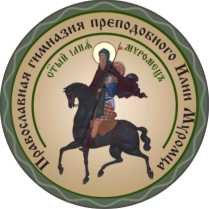 ПРАВОСЛАВНАЯ ГИМНАЗИЯПРЕПОДОБНОГО ИЛИИ МУРОМЦА                                                                                            Владимирская область, округ МуромУчебный план 10-11 классов на 2022-2023 уч.г.Пояснительная запискаУчебный план 10-11 классов ЧОУ «Муромская православная гимназия» о. Муром Владимирской области на 2022-2023 учебный год разработан на основании нормативно-правовых и инструктивно-методических документов:Федеральный уровень:Федеральный закон «Об образовании в Российской Федерации» от№273-ФЗ;Постановление Главного государственного санитарного врача РФ 29.12.2010 №189 «Об утверждении СанПиН 2.4.2.2821-10 "Санитарноэпидемиологические требования к условиям и организации обучения в общеобразовательных учреждениях";Постановление Главного государственного санитарного врача РФ от 24.11.2015г. №81 «О внесении изменений №3 в СанПиН 2.4.2.2821 -10 «Санитарно-эпидемиологические требования к условиям и организации обучения, содержания в общеобразовательных организациях»;Постановление Главного государственного санитарного врача РФ 30.06.2020 №16 «Об утверждении санитарно-эпидемиологических правил СП3.1/2.43598-20  "Санитарно-эпидемиологические требования к устройству, содержанию и организации работы образовательных организаций и других объектов социальной инфраструктуры для детей и молодежи в условиях распространения новой коронавирусной инфекции (COVID-19)";Постановление Главного государственного санитарного врача Российской Федерации от 28 сентября 2020 г. N 28 "Об утверждении санитарных правил СП 2.4.3648-20  "Санитарно-эпидемиологические требования к  организации воспитания и обучения, отдыха и оздоровления детей и молодежи»Приказ Минпросвещения России от 22 марта 2021г. №115 «Об утверждении Порядка организации и осуществления образовательной деятельности по основным общеобразовательным программам-образовательным программам начального общего, основного общего и среднего общего образования».Приказ Минобразования России от 05.03.2004 года № 1089 «Об утверждении федерального компонента государственных образовательных стандартов начального общего, основного общего и среднего (полного) общего образования»;Приказ Министерства образования и науки РФ от 17.05.2012 года№ 413 «Об утверждении федерального государственного образовательного стандарта среднего общего образования»;Приказ Министерства образования и науки Российской Федерации отг. № 69 «О внесении изменений в федеральный компонент государственных образовательных стандартов начального общего, основного общего и среднего (полного) общего образования, утвержденный приказом Министерства образования Российской Федерации от 5 марта 2004 г. № 1089»;Приказ Минобразования России от 09.03.2004 года № 1312 «Об утверждении федерального базисного учебного плана и примерных учебных планов для образовательных учреждений Российской Федерации, реализующих программы общего образования»;Приказ Министерства образования и науки РФ от 30.08.2010 № 889 «О внесении изменений в федеральный базисный учебный план и примерные учебные планы для образовательных учреждений РФ, реализующих программы общего образования, утвержденные приказом министерства образования и науки РФ от 09.03.2004 года №1312 «Об утверждении федерального базисного учебного плана и примерных учебных планов для образовательных учреждений Российской Федерации, реализующих программы общего образования»;Приказ Министерства образования и науки РФ от 30.08.2013 № 1015 «Об утверждении порядка организации и осуществления образовательной деятельности по основным общеобразовательным программам - образовательным программам начального общего, основного общего и среднего общего образования»;-Приказ № 345 от 28 декабря 2018 г. «О федеральном перечне учебников, рекомендуемых к использованию при реализации имеющих государственную аккредитацию образовательных программ начального общего, основного общего, среднего общего образования»;-Приказ Министерства просвещения РФ от 8 мая 2019 г. N 233 «О внесении изменений в федеральный перечень учебников, рекомендуемых к использованию при реализации имеющих государственную аккредитацию образовательных программ начального общего, основного общего, среднего общего образования, утвержденный приказом Министерства просвещения Российской Федерации от 28 декабря 2018 г. N 345»:Письмо Министерства образования и науки РФ от 9 октября 2017 г. № ТС-945/08 “О реализации прав граждан на получение образования на родном языке”;Письмо Департамента государственной политики в сфере общего образования от 20 декабря 2018 года № 03-510 «Рекомендации по применению норм законодательства в части обеспечения возможности получения образования на родных языках из числа языков народов Российской Федерации, изучения государственных языков республик Российской Федерации, родных языков из числа языков народов Российской Федерации, в том числе русского как родного»;Письмо Федеральной службы по надзору в сфере образования и науки от 20 июня 2018 г. N 05-192 «О вопросах изучения родных языков из числа языков народов РФ»;-Письмо Минобрнауки России от 12.05.2011	№03-296 «Оборганизации внеурочной деятельности при введении ФГОС общего образования»;Письмо Минобрнауки России от 30.05.2012 № МД-522/03 «О методических рекомендациях «Медико-педагогический контроль за организацией занятий физической культурой обучающихся с отклонениями в состоянии здоровья»;Письмо Минобрнауки России от 16.05.2012 № МД 520/19 «Об оснащении спортивных залов и сооружений общеобразовательных учреждений»;Письмо Министерства образования и науки РФ от 01.04.2005 г. № 0317 «О перечне учебного и компьютерного оборудования для оснащения общеобразовательных учреждений»;Письмо Минобрнауки России от 20.06.2017 № ТС-194/08 «Об организации изучения учебного предмета «Астрономия»;Распоряжение Правительства РФ от 24 декабря 2013 г. № 2506-р «Об утверждении Концепции развития математического образования в Российской Федерации»;- Распоряжение Министерства просвещения Российской Федерации от 17 декабря 2019 г. № Р-133 «Об утверждении методических рекомендаций по созданию (обновлению) материально-технической базы общеобразовательных организаций, расположенных в сельской местности и малых городах, для формирования у обучающихся современных технологических и гуманитарных навыков при реализации основных и дополнительных общеобразовательных программ цифрового и гуманитарного профилей в рамках региональных проектов, обеспечивающих достижение целей, показателей и результата федерального проекта «Современная школа» национального проекта «Образование» и признании утратившим силу распоряжения Минпросвещения России от 1 марта 2019 г. № Р-23 «Об утверждении методических рекомендаций по созданию мест для реализации основных и дополнительных общеобразовательных программ цифрового, естественнонаучного, технического и гуманитарного профилей в образовательных организациях, расположенных в сельской местности и малых городах, и дистанционных программ обучения определенных категорий обучающихся, в том числе на базе сетевого взаимодействия»- Приказ Министерства просвещения Российской Федерации от 3 сентября 2019 г. № 465 «Об утверждении перечня средств обучения и воспитания, необходимых для реализации образовательных программ начального общего, основного общего и среднего общего образования, соответствующих современным условиям обучения, необходимого при оснащении общеобразовательных организаций в целях реализации мероприятий по содействию созданию в субъектах Российской Федерации (исходя из прогнозируемой потребности) новых мест в общеобразовательных организациях, критериев его формирования и требований к функциональному оснащению, а также норматива стоимости оснащения одного места обучающегося указанными средствами обучения и воспитания»; - Приказ Министерства просвещения РФ от 22.11.2019 N 632«О внесении изменений в федеральный перечень учебников, рекомендуемых к использованию при реализации имеющих государственную аккредитацию образовательных программ начального общего, основного общего, среднего общего образования, сформированный приказом министерства Просвещения Российской Федерации»;- Стандарт православного компонента начального общего, основного общего, среднего (полного) образования для учебных заведений РФ (утвержден решением Священного Синода Русской Православной Церкви 27июля 2011 года);- Письмо Минобрнауки России от 18 августа 2017 г. № 09-1672 «О направлении Методических рекомендаций по уточнению понятия и содержания внеурочной деятельности в рамках реализации основных общеобразовательных программ, в том числе в части проектной деятельности»; -  Методические рекомендации для субъектов Российской Федерации по вопросам реализации основных и дополнительных общеобразовательных программ в сетевой форме (утверждены Минпросвещения России 28 июня 2019 г. № МР-81/02вн);- Примерная основная образовательная программа среднего общего образования (ПООП СОО). Одобрена решением федерального учебно-методического объединения по общему образованию (протокол от 28 июня 2016 г. № 2/16-з). Реестр примерных основных общеобразовательных программ (https ://fgosreestr.ru/); Региональный уровень:Закон Владимирской области от 12.08.2013 № 86-ОЗ «Об образовании во Владимирской области и признании утратившими силу отдельных Законов Владимирской области в сфере образования»;Постановление Губернатора области от 30.10.2013 № 1215 «О финансовом обеспечении государственных гарантий реализации прав на получение общедоступного дошкольного, начального общего, основного общего, среднего общего образования в муниципальных общеобразовательных организациях, обеспечение дополнительного образования детей в муниципальных общеобразовательных организациях»;Письмо департамента образования администрации Владимирской области от 19.06.2019 № ДО-4791-02-07 «Об особенностях формирования учебных планов в 2019-2020 учебном году»;Письмо департамента образования администрации Владимирской области от 13.06.2012 № ДО-3110-02-07 «О психолого-педагогическом сопровождении введения ФГОС общего образования»;Письмо департамента образования от 13.10.2008 № ДО-4288-02-07 «О преподавании предмета «Основы безопасности жизнедеятельности» в 1011 классах общеобразовательной школы»;Письмо департамента образования от 09.04.2008 № ДО-1513-02-03 «Об изучении регионального компонента общего образования в образовательных учреждениях области»;- Письмо департамента образования администрации Владимирской области от 27.06.2018 № ДО-4274-02-07 «О письме Рособрнадзора России по вопросу изучения родных языков из числа языков народов Российской Федерации»;Письмо департамента образования от 14.10.2010 г. № ДО-4921-02-07 «О введении третьего часа физической культуры»;Примерная форма договора на образование (письмо департамента образования от 26.07.2010 г. № ДО-3576-02-07);Примерная форма договора о взаимодействии муниципального органа управления образованием и Центра занятости населения по созданию условий для организации предпрофильной подготовки (письмо департамента образования от 29.07.2010 г. № ДО-3641-02-07);Письмо департамента образования администрации Владимирской области от 30.06.2020 № ДО-5582-02-07 «Об учебном плане среднего общего образования»;Учебный план среднего общего образования обеспечивает введение в действие и реализацию требований ФГОС СОО, определяет общий объем нагрузки и максимальный объем аудиторной нагрузки обучающихся, состав и структуру обязательных предметных областей по классам (годам обучения).Обязательная недельная нагрузка учащихся 10-11  классов не превышает предельно допустимую в рамках 6-дневной учебной недели.Продолжительность урока 40 минут.На уровне среднего общего образования открыты профильные классы, где направленность профиля определяют общеобразовательные предметы, преподающиеся на повышенном уровне10-11 классы универсального профиля: профильные предметы - русский язык (10 класс), русский язык и математика(«Алгебра и начала математического анализа» и «Геометрия») (11 класс).Для развития потенциала обучающихся, прежде всего одаренных детей и детей с ограниченными возможностями здоровья, могут разрабатываться индивидуальные учебные планы.Предметные области учебного плана обеспечиваются учебниками, представленными в Федеральном перечне учебников.Промежуточная аттестация.Промежуточная аттестация в 10-11 классах по итогам года проводится в апреле-мае в сроки, определенные приказом о формах и сроках промежуточной аттестации.Защита индивидуального проекта  может проходить в 10 или 11 классе. Формы проведения промежуточной аттестации: комплексная контрольная работа, диктанты с грамматическим заданием, с творческим заданием, диагностическая работа, тестовая работа, проект.Предметная область «Русский язык и литература».Русский язык.Учебный предмет «Русский язык» в средней школе является предметом, обеспечивающим понимание русского языка как явления национальной культуры и одной из основных национально - культурных ценностей русского народа (родной язык), а также государственного языка для обучающихся, представителей других народов, являющихся гражданами Российской Федерации. При обучении русскому языку усилена ориентацияна речевое развитие и формирование коммуникативной компетенции учащихся.На изучение предмета «Русский язык» в 10-11 классах на профильном уровне отводится 3 часа.Преподавание русского языка осуществляется по УМК, утвержденным Федеральным перечнем учебников.Литература.Литература как один из ведущих гуманитарных учебных предметов содействует формированию разносторонне развитой, гармоничной личности, воспитанию гражданина, патриота.Изучение литературы систематизирует представления учащихся об историческом развитии литературы, курс строится с опорой на текстуальное изучение художественных произведений, решает задачи формирования читательских умений, развития культуры устной и письменной речи и др.).На изучение предмета «Литература» в 10-11 классах отводится 3 часа.Преподавание осуществляется по УМК, утвержденным Федеральным перечнем учебников.Предметная область «Родной язык и родная литература».В соответствии с требованием Стандарта об обязательности включения во все учебные планы не менее одного учебного предмета из каждой предметной области  в учебный план введен предмет «Родной язык» из предметной области «Родной язык и родная литература» в целях преемственности изучения программ основного общего и среднего общего образования 1 час в неделю в 10-11 классах.Предметная область «Иностранные языки».Английский язык.Согласно учебному плану на изучение английского языка в средней школе отводится 3 часа в неделю.УМК обеспечивает необходимый и достаточный уровень коммуникативных умений учащихся, их готовность и способность к речевому взаимодействию на английском языке в рамках социально-бытовой, учебно-трудовой и социально-культурной сфер общения в пределах изучаемых учебных тем.Французский языкВ 10 классе введено изучение второго иностранного языка (немецкий) 2 часа  в неделю, в 11 классе- французский-2 часа в неделю. Предметная область «Математика и информатика»Изучение математики в 10 классе  осуществляется в рамках параллельного изучения двух предметов «Алгебра и начала математического анализа» и «Геометрия». В учебном плане предусмотрено 5 часов (3 ч. - алгебра и начала математического анализа, 2 ч. - геометрия), в 11 классе изучение двух предметов «Алгебра и начала математического анализа» и «Геометрия» осуществляется на профильном уровне- 6 часов в неделю (4 ч. - алгебра и начала математического анализа, 2 ч. - геометрия).Преподавание математики осуществляется по УМК, утвержденным Федеральным перечнем учебников.Информатика.На изучение информатики в учебном плане предусмотрено в 10-11 классах на базовом уровне - 1 час в неделю.Преподавание информатики осуществляется по УМК, утвержденным Федеральным перечнем учебников.Предметная область «Естественные науки».Физика.На изучение предмета «Физика» в 10-11 классах отводится  2 часа на базовом уровне.Преподавание физики осуществляется по УМК, утвержденным Федеральным перечнем учебников.Астрономия.В соответствии с письмом Минобрнауки России от 20.06.2017 № ТС- 194/08 «Об организации изучения учебного предмета «Астрономия», с 1 сентября 2017 года вводится учебный предмет «Астрономия» как обязательный для изучения на уровне среднего общего образования.На изучение предмета отводится 1 час в неделю в 10 классе.Преподавание астрономии осуществляется по УМК, утвержденным Федеральным перечнем учебников. Учебник соответствует требованиям ФГОС и предназначен для изучения астрономии на базовом уровне. В нем сохранена классическая структура изложения учебного материала, большое внимание уделено современному состоянию науки.Биология.На изучение предмета «Биология» в 10-11  классах отводится   1 час в неделю на базовом уровне.Преподавание биологии осуществляется по УМК, утвержденным Федеральным перечнем учебников.Химия.В соответствии с учебным планом на изучение химии в 10-11 классах на базовом уровне отводится 2 часа в неделю.Преподавание химии осуществляется по УМК, утвержденным Федеральным перечнем учебников.Предметная область «Общественные науки».История.Приоритетной целью изучения истории в школе на современном этапе является воспитание гражданственности, национальной идентичности, культуры социального поведения, формирование мировоззренческих убеждений учащихся.На изучение предмета «История» в учебном плане в 10,11 классов предусмотрено 2 часа в неделю.Преподавание истории осуществляется по УМК, утвержденным Федеральным перечнем учебников.Обществознание.На изучение предмета «Обществознание» в учебном плане отводится 2 часа в неделю.Преподавание обществознания осуществляется по УМК, утвержденным Федеральным перечнем учебников.В рамках предмета будет изучаться модуль «Основы финансовой грамотности».География.На изучение предмета «География» в учебном плане 10-11 классах отводится 1 час в неделю, что соответствует базовому уровню.Преподавание предмета ведется по УМК, включенному в Федеральный перечень учебников.Предметная область«Физическая культура, экология и основы безопасности жизнедеятельности».Физическая культура.Общей целью образования в области физической культуры является формирование у учащихся устойчивых мотивов и потребностей в бережном отношении к своему здоровью, целостном развитии физических и психических качеств, творческом использовании средств физической культуры в организации здорового образа жизни.На изучение предмета «Физическая культура» в учебном плане отводится 3 часа в неделю. Преподавание физической культуры осуществляется по УМК, утвержденным Федеральным перечнем учебников.Основы безопасности жизнедеятельности.С целью сохранения преемственности в изучении предмет «Основы безопасности жизнедеятельности» изучается в объеме 1 час в неделю.Преподавание ОБЖ осуществляется по УМК, утвержденным Федеральным перечнем учебников.Мировая художественная культураНа изучение искусства – предмета «Мировая художественная культура» в старшей школе отводится 1 час в неделю на базовом уровне в 10,11 классах. Преподавание МХК осуществляется по УМК, утвержденным  Федеральным перечнем учебников. Стандарт православного компонента начального общего, основного общего, среднего (полного) образования для учебных заведений РФ.Преподавание вероучительных учебных предметов в гимназии  составляет основу православного компонента общего образования. Преподавание опирается на святоотеческую традицию, христианскую антропологию и православную педагогику. Основное содержание обязательных предметов православного компонента направлено на реализацию педагогической цели Стандарта – целенаправленное развитие духовно-нравственной сферы учащихся на целях, идеалах и ценностях Православия, формирование у учащихся целостного христианского мировоззрения, развитого религиозно-нравственного чувства, национального самосознания и гражданской ответственности.Основы православной верыЗа счет части, формируемой участниками образовательных отношений, в 10-11 классах вводится курс «Основы православной веры»  1 час в неделю.( Слободской С. Закон Божий. Издательство «Основы православной культуры», 2013)Программа по «Основам православной веры» для старшей школы завершает  обучение в средней школе. Поэтому, с одной стороны, она опирается на те знания, которые были заложены в начальной и основной школе, с другой стороны, подводит итоги обучения и выводит обучающихся на качественно новый уровень осознания вероучительного знания и приобретенного духовного опыта.                                                Технология     Профессиональная подготовка учащихся 10-11  классов ведётся на базе МИ(филиал) ВлГУ ( 1 час  в неделю за счет части, формируемой участниками образовательных отношений), по специальности: оператор электронно-вычислительных и вычислительных машин.                                                    Индивидуальный проектЗа счет части, формируемой участниками образовательных отношений, в 10  классе отведен 1 час на индивидуальный проект.  В соответствии с пунктом 11 приказа Минобрнауки России от 17.05.2012 № 413 «Об утверждении федерального государственного образовательного стандарта среднего общего образования»  индивидуальный проект представляет собой особую форму организации деятельности обучающихся (учебное исследование или учебный проект).Индивидуальный проект выполняется обучающимся самостоятельно под руководством учителя  по выбранной теме в рамках одного или нескольких изучаемых учебных предметов, курсов в любой избранной области деятельности (познавательной, практической, учебно-исследовательской, социальной, художественно-творческой, иной).Индивидуальный проект выполняется обучающимся в течение одного или двух лет в рамках учебного времени, специально отведенного учебным планом, и должен быть представлен в виде завершенного учебного исследования или разработанного проекта: информационного, творческого, социального, прикладного, инновационного, конструкторского, инженерного.                                                  Учебный план 10 класса универсального профиля на 2022-2023 учебный год   Учебный план  11 класса универсального профиля на 2022-2023 учебный годПри организации внеурочной деятельности используются системные курсы внеурочной деятельности (на их изучение установлено определенное количество часов в неделю в соответствии с рабочей программой учителя и несистемные занятия. Системные курсы реализуются в соответствии с расписанием по внеурочной деятельности по программам, утвержденным на заседаниях МО. Несистемные занятия реализуются в рамках плана воспитательной работы школы, классного руководителя, учителей-предметников. Несистемные занятия проводятся в свободной форме, с учетом основных направлений плана внеурочной деятельности и с учетом скользящего графика проведения мероприятий, конкурсов, олимпиад, спортивных соревнований. Возможно проведение занятий с группой учащихся, с учетом их интересов и индивидуальных особенностей. Системные (тематические) курсы разрабатываются из расчета общего количества часов в год, определенного на их изучение планом внеурочной деятельности. УТВЕРЖДАЮДиректор ЧОУ «Муромская православная гимназия» ________________иеродиакон ТихонУчебно-методическое пособиеУчебно-методическое пособиеУчебно-методическое пособиеУчебно-методическое пособиеУчебно-методическое пособиеКлассАвторНазваниеИздательствоГод10-11Бабайцева В.В.Русский язык. Углубленный уровень.10-11 класс Дрофа2020Учебно-методическое пособиеУчебно-методическое пособиеУчебно-методическое пособиеУчебно-методическое пособиеУчебно-методическое пособиеКлассАвторНазваниеИздательствоГод10Лебедев Ю.В.Литература (базовый уровень). 10 классПросвещение2018201911Михайлов О.Н. /Под ред.Журавлева В.П.Литература. 11 класс (базовый и профильный уровень)Просвещение2015Учебно-методическое пособиеУчебно-методическое пособиеУчебно-методическое пособиеУчебно-методическое пособиеУчебно-методическое пособиеКлассАвторНазваниеИздательствоГод10Афанасьева О.В., Дули Д., Михеева И.В.Английский язык. 10 класс. Spotlight 10.Просвещение202011Афанасьева О.В., Дули Д., Михеева И.В.Английский язык. 10 класс. Spotlight 10.Просвещение2020Учебно-методическое пособиеУчебно-методическое пособиеУчебно-методическое пособиеУчебно-методическое пособиеАвторНазваниеИздательствоГодГригорьева Е. Я., Горбачева Е.Ю.Французский язык 10-11 классПросвещение2016Аверин М. М., Бажанов А. Е., Фурманова С. Л. и др.Немецкий язык. Второй иностранный язык. 10 класс. Базовый и углубленный уровниПросвещение2020Учебно-методическое пособиеУчебно-методическое пособиеУчебно-методическое пособиеУчебно-методическое пособиеУчебно-методическое пособиеКлассАвторНазваниеИздательствоГод10,11Никольский С.В.Алгебра и начала математического анализа (базовый и углубленный уровни). 10-11 классыПросвещение2017201910,11Атанасян Л. С., Бутузов В.Ф., Кадомцев С.Б. и др.Геометрия (базовый и профильный уровни). 10-11 классПросвещение2019Учебно-методическое пособиеУчебно-методическое пособиеУчебно-методическое пособиеУчебно-методическое пособиеУчебно-методическое пособиеКлассАвторНазваниеИздательствоГод10,11Семакин И.Г., Хеннер Е. К.  Информатика и ИКТ (базовый уровень). 10,11 классыБИНОМ2017-2019                                               Учебно-методическое пособие                                               Учебно-методическое пособие                                               Учебно-методическое пособие                                               Учебно-методическое пособие                                               Учебно-методическое пособиеКлассАвторНазваниеИздательствоГод10Л. Э. Генденштейн, Ю. И. ДикФизика (базовый уровень)10 классМнемозина202011Генденштейн Л.Э., Булатова А.А., Корнильев И.Н., Кошкина А.В. Физика (базовый уровень) 11 классООО «Бином. Лаборатория знаний»2020Учебно-методическое пособиеУчебно-методическое пособиеУчебно-методическое пособиеУчебно-методическое пособиеУчебно-методическое пособиеКлассАвторНазваниеИздательствоГод10Воронцов- Вельяминов Б.А., Страут Е.К.«Астрономия»(базовыйуровень)Дрофа2017Учебно-методическое пособиеУчебно-методическое пособиеУчебно-методическое пособиеУчебно-методическое пособиеУчебно-методическое пособиеКлассАвторНазваниеИздательствоГод10Пономарева И.Н., Корнилова О.А., Лощилина Т.Е., под ред. Пономаревой И.Н.Биология,10 классОО ИЦ «ВЕНТАНА-ГРАФ»202011Пономарева И.Н., Корнилова О.А., Лощилина Т.Е., под ред. Пономаревой И.Н.Биология,11 классОО ИЦ «ВЕНТАНА-ГРАФ»2021Учебно-методическое пособиеУчебно-методическое пособиеУчебно-методическое пособиеУчебно-методическое пособиеАвторНазваниеИздательствоГодРудзитис Г.Е., Фельдман Ф.Г.  Химия,  10,11классПросвещение2020Учебно-методическое пособиеУчебно-методическое пособиеУчебно-методическое пособиеУчебно-методическое пособиеАвторНазваниеИздательствоГодВолобуев О.В., Клоков В.А., Карпачев С.П.История России. Начало XX - начало XXI века. (базовый  уровень) 10 классДрофа2019Белоусов Л.С., Смирнов В.П., Мейер М.С.Всеобщая история. Новейшее время (базовый уровень), 10 классПросвещение2019Учебно-методическое пособиеУчебно-методическое пособиеУчебно-методическое пособиеУчебно-методическое пособиеУчебно-методическое пособиеКлассАвторНазваниеИздательствоГод10,11Боголюбов Л.Н., Лазебникова А.Ю., Матвеев А.И. /под ред. Боголюбова Л.Н., Лазебниковой А.Ю.Обществознание (базовый уровень). 10,11 классПросвещение20172019Учебно-методическое пособиеУчебно-методическое пособиеУчебно-методическое пособиеУчебно-методическое пособиеАвторНазваниеИздательствоГод  О.А. Бахчиева. Под общей редакцией члена-корреспондента РАО В.П. Дронова. Экономическая и социальная география мира. 10-11 класс.М.: Вентана-Граф 2017Учебно-методическое пособиеУчебно-методическое пособиеУчебно-методическое пособиеУчебно-методическое пособиеУчебно-методическое пособиеКлассАвторНазваниеИздательствоГод10,11Лях В.И.Физическая культура (базовый уровень).10,11 классПросвещение201672019Учебно-методическое пособиеУчебно-методическое пособиеУчебно-методическое пособиеУчебно-методическое пособиеУчебно-методическое пособиеКлассАвторНазваниеИздательствоГод10,11Смирнов А.Т., Хренников Б.О./ под ред. Смирнова А.Т.Основы безопасности жизнедеятельности (базовый и профильный уровень). 10,11 классПросвещение20172018Учебно-методическое пособиеУчебно-методическое пособиеУчебно-методическое пособиеУчебно-методическое пособиеАвторНазваниеИздательствоГодДанилова Г.И.Мировая художественная культура (базовый уровень). 10-11 классыДрофа2014Предметная областьУчебный предметУровень изуче- ния/дополнительный предмет, курс по выбору10 класс10 классПредметная областьУчебный предметУровень изуче- ния/дополнительный предмет, курс по выборуКоличество часов в неделюКоличество часов в годОбязательная частьОбязательная частьОбязательная частьОбязательная частьОбязательная частьРусский язык и литератураРусский языкУ3102Русский язык и литератураЛитератураБ3102Родной язык и родная литератураРодной язык Б134Родной язык и родная литератураИностранныеязыкиАнглийский языкНемецкий языкББ3210268Математика и информатикаМатематика: алгебра и начала математического анализа, геометрияБ5  32             170            102             68Математика и информатикаИнформатикаБ134ЕстественныенаукиФизикаБ268ЕстественныенаукиАстрономияБ134ЕстественныенаукиБиологияБ134ЕстественныенаукиХимияБ268Общественны е наукиИсторияБ268Общественны е наукиОбществознаниеБ268Общественны е наукиГеографияБ134Физическая культура, экология и основы безопасности жизнедеятельностиФизическая культураБ3102Физическая культура, экология и основы безопасности жизнедеятельностиОсновы безопасности жизнедеятельностиБ134Итого331122Часть, формируемая участниками образовательных отношенийЧасть, формируемая участниками образовательных отношенийЧасть, формируемая участниками образовательных отношенийЧасть, формируемая участниками образовательных отношенийЧасть, формируемая участниками образовательных отношенийДополнительные учебные предметы, курсы по выборуИндивидуальныйпроектОсновы православной верыТехнологияМХК111134343434Максимальная учебная нагрузка обучающихся при 6-ти дневной учебной неделеМаксимальная учебная нагрузка обучающихся при 6-ти дневной учебной неделе371258ПредметнаяобластьУчебный предметУровень изуче- ния/дополнительный предмет, курс по выбору11 класс11 классПредметнаяобластьУчебный предметУровень изуче- ния/дополнительный предмет, курс по выборуКоличество часов в неделюКоличество часов в годОбязательная частьОбязательная частьОбязательная частьОбязательная частьОбязательная частьРусский язык и литератураРусский языкУ399Русский язык и литератураЛитератураБ399Родной язык и родная литератураРодной язык Б133Родной язык и родная литератураИностранныеязыкиАнглийский языкФранцузский языкББ329966Математика и информатикаМатематика: алгебра и начала математического анализа, геометрияУ6  42            198            132             66Математика и информатикаИнформатикаБ133ЕстественныенаукиФизикаБ266ЕстественныенаукиАстрономияЕстественныенаукиБиологияБ133ЕстественныенаукиХимияБ266Общественны е наукиИсторияБ266Общественны е наукиОбществознаниеБ266Общественны е наукиГеографияБ133Физическая культура, экология и основы безопасности жизнедеятельностиФизическая культураБ399Физическая культура, экология и основы безопасности жизнедеятельностиОсновы безопасности жизнедеятельностиБ133Итого331089Часть, формируемая участниками образовательных отношенийЧасть, формируемая участниками образовательных отношенийЧасть, формируемая участниками образовательных отношенийЧасть, формируемая участниками образовательных отношенийЧасть, формируемая участниками образовательных отношенийДополнительные учебные предметы, курсы по выборуОсновы православной верыТехнологияМХК1               21336633Максимальная учебная нагрузка обучающихся при 6-ти дневной учебной неделеМаксимальная учебная нагрузка обучающихся при 6-ти дневной учебной неделе37       1221                           Предметы, курсы Количество часов1011Математика  учит рассуждать1-Теория и практика сочинений разных жанров1-Разговоры о важном11итого31